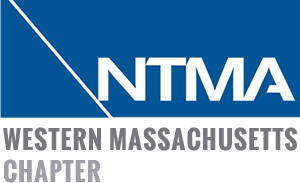 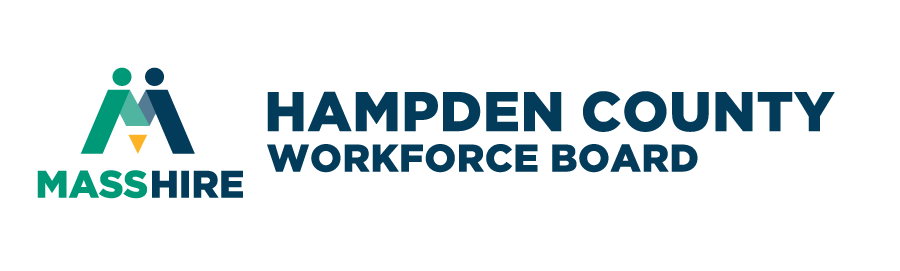 MANUFACTURING FORUM AGENDA2/14/20Registration and Networking							7:30 am – 8:00 amFree Continental breakfast providedWelcome by Kristin Carlson, President Peerless PrecisionOpening/Welcoming Remarks						8:00 am – 8:05 amRobert LePage, Assistant Secretary, MA department of Higher EducationPresentation of Regional Blueprint for Manufacturing			8:05 am – 8:15 amDavid Cruise, President & CEO Masshire Hampden County Workforce Board (MHHCWB)Mass Tech Collaborative Presentation – M2I2 Opportunities		8:15 am – 8:35 amIra Moskowitz, Director, Advanced Manufacturing Programs, Mass Tech CollaborativeSmall Business Administration – Federal Contracting Opportunities	8:35 am – 8:45 amOreste Varela, Branch Manager, U.S. Small Business AdministrationElectromechanical Staffing Needs and Workforce Development		8:45 am – 8:55 amResearch)Larry Martin, Director of Business Services and Market Research, MHHCWBApprenticeships								9:00 am – 9:20 amMelissa Scibelli, Director of Workforce Development Programs, MHHCWBDaniel McDonough, Vice President of Human Resources, Smith & WessonOpen Roundtable Discussion on Staffing Skills and Competencies		9:20 am – 10:00 amFor Existing and Near Future WorkforceModerator: Jen Brown Vice President, Business Development, United PersonnelSubject Experts:Workforce Development:	Larry MartinEconomic Development:	Rick SullivanLegislators			TBDEmployer:	Rick Cookish